Налоговые льготы на детей-инвалидовРаботающие отец и мать, которые имеют на попечении ребенка с инвалидностью, вправе получить не облагаемый подоходным налогом вычет из дохода. Налоговые льготы для родителей детей-инвалидов полагаются не только родным маме и отцу, но и опекунам, попечителям, усыновителям.Законодательные нормы по социальной поддержке семей с детьми-инвалидамиОсновными законодательными актами, регламентирующими предоставление гарантий и льгот семьям с особенными детьми в России, являются:Федеральный закон, одобренный Госдумой 23.12.2013 года под № 442, об основных мерах социального обслуживания россиян;Указ Президента о гарантии дополнительной правовой, социальной и экономической поддержки лиц с инвалидностью – № 774/13 мая 2008;Указ президента № 175, датированный 2.02.2013 о выплатах лицам, ухаживающим за ребятами с инвалидностью и инвалидами детства;Закон РФ № 178/17.07.1999 о предоставлении права родителям и опекунам получать набор социальных услуг для своих детей-инвалидов (п. 9 ст. 6.1);ФЗ № 181 от 24.11.1995 о праве семей с ребятами-инвалидами на улучшение условий проживания и на 50%-ную скидку при оплате жилищно-коммунальных услуг.Налоговые льготы для родителей детей-инвалидов выделяются согласно положениям НК (Налогового кодекса) страны – его статьи 218. Преференция осуществляется путем вычета из зарплаты работающих родителей (опекунов) определенной, не облагаемой НДФЛ суммы.Кто имеет законное право на получение льготы по подоходному доходу. Формула для самостоятельного расчетаЛьготу по подоходному налогу могут получить мать или отец (опекуны) мальчиков или девочек с особыми потребностями до их восемнадцатилетнего возраста. Если совершеннолетний молодой человек (девушка), имеющий статус инвалида получает высшее образование на очном отделении вуза, родители продолжают получать льготу до достижения 24-летия своего отпрыска.Законодательно установлены и суммы, которые уменьшают налогооблагаемый доход.Стандартный ежемесячный вычет представляется:Для родителей ребенка с инвалидностью – по 12 тыс. руб. – обоим;Для опекунов – по 6 тысяч рублей.Когда работает один из родителей (опекунов) – вычет составит 24 тыс. руб. и 12 000 руб. соответственно. Законом разрешается родным родителям (матери или отцу), или кому-то из опекунов отказаться от вычета в пользу другого.Формула для расчета размера налога на доходы физлица выглядит так:НДФЛ = ЗП н – (В инв. + В об.) х 13%, руб.,Где:НДФЛ – подоходный налог физлица;ЗП н – начисленный ему месячный заработок;В инв. – вычет из дохода, если в семье есть ребенок с инвалидностью;В об. – уменьшение налогооблагаемой базы родителя при наличии у него детей в обычном порядке, очередность рождения не учитывается;13% – ставка налогообложения.Допустим, в семье из пяти человек – мать, отец и трое детей – один ребенок десяти лет является инвалидом с детства. Двое здоровых детей – старше его: 12 и 14 лет. Работает один отец, т. к. мама полностью занята уходом за детьми. Заработок родителя составляет 51 тыс. руб.Законодательное обоснование позволяет вычесть из дохода родного отца такие суммы:На первого (старшего ребенка) -1 400 руб.;На двенадцатилетнего – 1 400 руб.На самого младшего – 3 000 руб. (по общим правилам как за ребенка-инвалида) + 24 000 руб. (предписанные ФЗ, как за ребенка-инвалида и удвоенные по той причине, что работающим в семье является один отец).Суммарный вычет из дохода (В сум.) равен:В сум. = 1400 + 1400 + (3000 + 24000) = 29 800 руб. В случае когда вычет будет больше дохода – излишняя сумма приравнивается к нулю, т. е. НДФЛ = 0. Для нашего примера:НДФЛ = (51 000 – 29 800) х 13% = 2 756 руб.Благодаря возможности получения налогового вычета поступление денег в семью увеличилось на сумму: (51 000 х 0,13) – 2756 = 3874 руб.Особенности начисления СНВ для опекунов и родителей детей-инвалидовПредоставление данного вида вычета относится к получению льготы заявительного типа. Вычет из налогооблагаемой суммы заработка при определении НДФЛ продолжается до даты, когда заработок физического лица сравняется с суммой 350 000 рублей. Преференция возобновляется с начала следующего года.Льгота распространяется не только на семьи, имеющие несовершеннолетних ребят с инвалидностью, но и на студентов-очников с 1-й и 2-й группой (аспирантов, курсантов, ординаторов, интернов) до достижения ими 24 лет. Обеспечение мер поддержки семей осуществляется из федерального бюджета.Нюансы по обретению вычета на получение образования ребёнком-инвалидом в вузеВычет на обучение ребенка-инвалида, относящийся к социальному типу, предоставляется государством параллельно получению стандартного вычета по НДФЛ. Преференция заключается в возможности одного из родителей вернуть ранее уплаченный НДФЛ из сумм, затраченных на оплату обучения отпрыска в вузе.Вычет может оформить на себя и сам инвалид, если он трудоустроен. Норму регламентирует ст. 219 Налогового кодекса России.В настоящее время налоговые льготы для родителей детей-инвалидов, которые обучаются в вузе, можно получать ежемесячно, не дожидаясь конца года, как было до 01.01.2016.При этом обращаться нужно к своему работодателю. Но в налоговую все равно придется идти за уведомлением о праве получения вычета.Предельная сумма расходов на обучение своих детей (приемных, опекаемых) принимается равной 50 тысяч руб./год. Т.е., возврат затраченных на образование средств производится (максимально) в сумме 6500 рублей: 50000 х 13%. Если стоимость обучения превысит допустимые в расчете 50 тысяч рублей – вычет большим не будет.Как оформляются налоговые вычетыСтандартный вычет по НДФЛ на ребенка-инвалида чаще всего оформляется работодателем после предоставления ему соответствующего заявления и необходимых документов. При соблюдении законного порядка уменьшается налогооблагаемая сумма заработка каждого из работающих родителей. Семья в итоге будет иметь больший доход.На социальный налоговый вычет за обучение можно рассчитывать, обучаясь не в каждом вузе. Такое право появляется, когда учебное заведение (в т. ч. – и за границей) имеет соответствующую лицензию. При этом договор на получение платного образования должен быть составлен на родителя ребенка с инвалидностью, так же как и документы об оплате.Как оформить форму 3-НДФЛ для получения налоговых льгот и вычетов.Форма документа и порядок заполнения декларации установлены в приказе налоговой службы от 24.12.2014 № ММВ-7-11/671@ (с изменениями согласно приказу ФНС №МММВ-7-11/822@). Унифицированный бланк КНД 1151020 можно скачать на ресурсах профильных учреждений, на сайтах-помощниках.В текущем 2020 году, заявляя в налоговую службу свое намерение получить вычет за оплату обучения детей в 2019 году, родитель вправе также вернуть налог и за 2018, и 2017 годы. На каждый год нужно составлять декларацию отдельно. Для правильного заполнения полей необходимо пользоваться справкой 2-НДФЛ.Для оформления декларации нужно заполнить:Личные данные декларанта. Сюда вносятся сведения из паспорта – Ф.И.О, адрес регистрации, а также коды – местного налогового органа и одиннадцатизначный – по ОКТМО. Узнать эти цифровые значения можно, позвонив в налоговую. После заполнения каждой страницы необходимо ее сохранить;Дальше заполняются данные о видах дохода, чаще всего это зарплата. Ее размер берется из справки 2-НДФЛ, представляемой бухгалтерией работодателя. Наименование компании, ее ИНН, КПП и код ОКТМО также берутся из этой справки и вносятся в соответствующее поле;В строчке «Общая сумма дохода за год» проставляется цифра из п. 5. 1 формы 2-НДФЛ;Строка “Общая сумма дохода за год” – эти данные надо взять из пункта 5.1 справки 2-НДФЛ;Данные об облагаемой налогом сумме дохода вписываются в следующую строку, а берутся тоже из справки 2-НДФЛ (п. 5. 2);Удержанная сумма налога переносится из п. 5. 4 справки в следующую сроку декларации.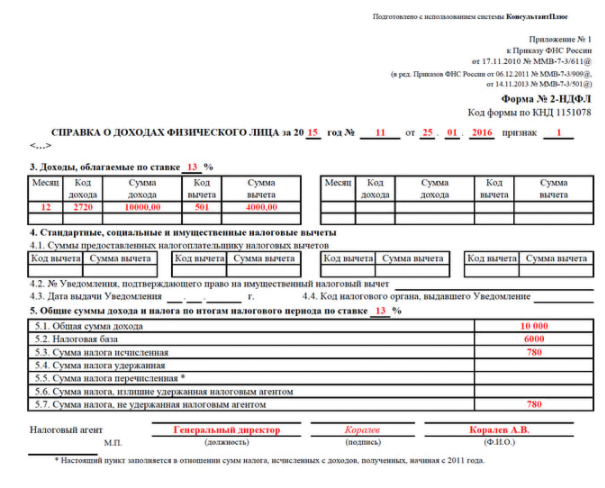 Заполнив раздел декларации, вмещающий сведения о доходах, необходимо вписать запрашиваемые сведения в раздел о стандартных и социальных вычетах.Здесь нужно выбрать соответствующий пункт «Расходы на обучение детей» и указать их сумму.Завершение каждого листа декларации личной подписью свидетельствует о полноте и достоверности сведений.Куда нужно подавать декларацию и в какие срокиПолучить социальный налоговый вычет у работодателя можно, если оплата обучения производилась в текущем году. Если родитель хочет вернуть часть своего дохода за год или за несколько лет, обращаться нужно в налоговый орган. При этом вычет может быть предоставлен родителю за период, не превышающий 3 года.Оформлять вычет за обучение детей необходимо в налоговой инспекции по месту проживания в срок до 30 апреля, следующего за отчетным года.Для обращения в налоговый орган за возвратом части (13%) затраченных на обучение средств, нужно представить инспектору:Заявление;Оригинал и копию паспорта;Декларацию 3-НДФЛ за год, в котором была произведена оплата;Справку от нанимателя, которая подтверждает сумму удержанных налогов;Договор с вузом об оказании платных образовательных услуг;Справку об обучении ребенка в конкретном вузе;Копию лицензии университета, академии, института.Подтверждением факта оплаты являются оригиналы платежных документов. Предоставляются также их копии. Декларацию и сканкопии документов можно доставить лично, использовать услуги интернета или почтовой связи.Способы компенсации вычетовПри оформлении вычета за обучение у работодателя уплаченный ранее подоходный налог не возвращается через кассу компании напрямую матери или отцу.Получив уведомление налоговой инспекции, заявление родителя и платежные документы, подтверждающие понесенные им расходы на обучение детей, бухгалтерией будет ежемесячно удерживаться уменьшенный размер налога с текущего заработка, учитывающий положенный вычет.Если вычет предоставляется через налоговую службу – деньги можно получить на личный счет налогоплательщика, но после проведения камеральной проверки достоверности представленных сведений.Срок ее осуществления – до трех месяцев. И по ее завершению, по результатам контроля достоверности декларирования принимается решение. В течение 10 дней налоговая уведомит заявителя о представлении вычета или об отказе в возврате средств.Актуальные рекомендации по применению налоговых льготНалоговый кодекс не устанавливает список документов, которые необходимо приложить в каждом конкретном случае.Кроме основных деловых бумаг для получения стандартного вычета (свидетельство о рождении ребенка, паспорт родителя) могут потребоваться:Справка с жилконторы о совместном проживании ребенка с инвалидностью и одного родителя (или двух опекунов, усыновителей, родителей);Документ об усыновлении;Справка-подтверждение инвалидности и др.Стандартный налоговый вычет относится к категории заявительных льгот. Пока работающий родитель не подаст заявление – вычет произведен не будет. За прошлые года преференция не устанавливается.С 2019 года действует положение налогового законодательства о том, что обычные детские вычеты и уменьшение дохода родителя при налогообложении (если его ребенок – инвалид) можно суммировать:Стандартный вычет по подоходному налогу на первого и 2-го ребенка составляет 1400 рублей;Если один из них инвалид – на него вычет будет 15 000 рублей (3000 + 12 000);За здорового ребенка вычтут из дохода 1, 4 тыс. руб.;За третьего и последующих ребят – 3000 рублей;Обычный вычет на ребенка-инвалида положен в сумме 3000 рублей, независимо от очередности его рождения.Налоговым законодательством отдельных субъектов РФ также предусматриваются налоговые льготы матерям и отцам ребят-инвалидов (имущественные, транспортные, по налогу на землю и пр.).Эти привилегии позволяют снизить налоговое давление на семьи, которые находятся в очень затруднительном материальном положении. Но претендовать на налоговые льготы могут только трудящиеся родители, а также работающие несовершеннолетние дети (1-я, 2-я гр.).